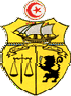 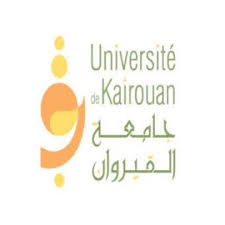 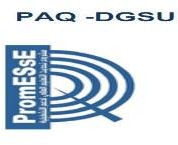 TERMES DE REFERENCEAvis de sollicitation de manifestation d’intérêt N° 17/2021:PAQ-DGSU POUR LE RECRUTEMENT D'UN BUREAU D’ETUDE POUR EFFECTUER UN DIAGNOSTIC DES CONFLITS AU SEIN DE L’UNIVERSITE DE KAIROUAN ET SES ETABLISSEMENTS Contexte de l’actionLe Ministère de l’Enseignement Supérieur et de la Recherche Scientifique (MESRS) met en œuvre un Projet de Modernisation de l’Enseignement Supérieur en soutien à l’Employabilité des jeunes diplômés (PromESsE) financé en partie par la Banque Internationale pour la Reconstruction et le Développement (Accord de prêt n° 8590-TN). Dans ce cadre, le MESRS a lancé un nouveau Fonds d’Innovation : le PAQ pour le Développement de la Gestion Stratégique des Universités (PAQ-DGSU) avec l’objectif de faciliter et d’accélérer la migration des universités publiques vers davantage d’autonomie institutionnelle, de redevabilité et de performance. Le Fonds PAQ-DGSU vise en particulier à appuyer chaque université bénéficiaire dans son propre projet de modernisation et s’articule autour des notions suivantes :L’auto-évaluation institutionnelle, pour mesurer ses forces et faiblesses sur une base réaliste et dégager des pistes de développement ;Le Plan d’Orientation Stratégique, pour afficher ses priorités de développement ;Le Contrat avec le MESRS, qui concrétise l’engagement de l’État sur des objectifs de progrès partagés avec l’université bénéficiaire ;Le financement basé sur la performance, qui incite l’université bénéficiaire à améliorer son efficacité dans la mise en œuvre du contrat et à la maintenir.Dans ce contexte, l’Université de Kairouan a reçu une allocation PAQ pour le financement de son Projet de Développement de la Gestion Stratégique de l’Université de Kairouan « Initiative Vers l’Excellence ».Dans cette perspective, l’Université de Kairouan vise à promouvoir dans l’espace universitaire un climat apaisé et résilient face aux dynamiques de conflits et propice à la poursuite de la mission universitaire ainsi qu’à l’épanouissement des étudiants. A cette fin, la mise en place d’une cellule de médiation à l’université a été initiée et un programme de renforcement de capacités des acteurs universitaires en médiation est en cours de mise en place. Dans ce cadre, l’université lance cet appel à manifestation d’intérêt pour le recrutement d’un bureau d’étude pour effectuer un diagnostic des conflits au sein de l’université de Kairouan et ses établissements.Objectifs de la mission & résultats attendusObjectifsL’université constitue une institution majeure de l’Etat Tunisien moderne. Elle a formé, à travers l’histoire, des générations de compétences et a contribué ainsi au développement du pays mais aussi à son rayonnement. Aujourd’hui, et compte tenu des transformations profondes que traverse le pays, elle se trouve interrogée sur sa contribution à la relève des défis nationaux et au renforcement de la cohésion sociale de manière plus générale. En effet, les atouts dont regorge l’université en termes de ressources humaines, d’infrastructures et d’ancrage territorial ainsi que de capacité de formation et de recherche en font un acteur stratégique pour le renforcement de la cohésion sociale. Afin de promouvoir dans l’espace universitaire un environnement apaisé, permettant d’en faire un cadre harmonieux, résilient face aux risques de violence et propice à la réalisation de sa mission, une fine connaissance des spécificités de cet espace s’avère nécessaire.   Dans cette optique, l’analyse des dynamiques de conflits dans l’espace universitaire a pour objectif   d’identifier ses potentialités de résilience et de concevoir des mécanismes de prévention, de régulation et de résolution des conflits. Plus spécifiquement, cette étude a pour objectif :  L'élaboration d'une analyse des dynamiques de conflits dans l’université de Kairouan et ses établissements. Pour bien les cerner, il est nécessaire d’effectuer un travail de collecte des données quantitatives et qualitatives disponibles. Cette collecte devrait permettre de dresser une cartographie (mapping), dans laquelle les potentiels d’instabilité et dynamiques de conflits se manifestant dans l’université de Kairouan et ses établissements et dans son environnement direct sont relevés. L’amélioration de la connaissance des facteurs et dynamiques de conflit propres à l’espace universitaire en vue d’appuyer, à terme, la conception d’une stratégie pour le renforcement de la cohésion au sein de l’université de Kairouan et ses établissements et de développer une vision concertée sur la contribution de l’Université au renforcement de la cohésion sociale. L’analyse des potentiels de conflits, leurs causes sous-jacentes ainsi que l’évaluation des mécanismes existent de régulation et de gestion de conflit afin d’identifier les pistes de leur renforcement. MissionFaire une revue de la littérature existante sur la question ;  Analyser les causes des conflits et élaborer une typologie des conflits ; Identifier les acteurs impliqués dans les différentes formes de tensions et analyser leurs intérêts, stratégies et dynamiques d’interaction ; Identifier les mécanismes formels et alternatifs qui interviennent dans la prévention, la régulation et la résolution des conflits dans l’espace universitaire ;  Identifier les besoins des acteurs évoluant dans l’espace universitaire, en matière de renforcement du dialogue et les opportunités de renforcer leurs capacités en la matière ;  Évaluer sur la base d’une analyse circonstanciée, les risques liés aux dynamiques et facteurs structurels menaçant la stabilité dans l’espace université et pouvant se répercuter sur son environnement ainsi que l’influence de ce dernier sur l’Université elle-même - Faire des propositions-recommandations d’actions prioritaires ciblées.  Sensibilité au genre : compte tenu que 63% des étudiants tunisiens sont des femmes, l’université se configure comme un espace à forte représentation féminine. Dès lors, l’étude devrait développer aussi une optique sexo-spécifique afin de mieux connaitre les perceptions, les attentes et les besoins spécifiques aux des femmes et aux des hommes. A cet effet, le travail de recherche devra introduire des questions relatives à la dimension genre des dynamiques de conflits et des enjeux de la cohésion sociale dans l’espace universitaire. L’analyse qui sera produite, ainsi que les recommandations qui seront formulées, devront prendre en considération la dimension genre liée à ce phénomène.  Accompagner la mise en place du centre de médiation à l’Université de Kairouan et des cellules de médiation au niveau des établissementsElaborer un plan pour le renforcement des capacités des membres du centre de médiation à l’Université de Kairouan et des cellules de médiation au niveau des établissementsSensibiliser les différents acteurs appartenant à l’université sur l’importance de la médiationRESULTATS ATTENDUS Les dynamiques de conflits se déployant dans l’espace universitaire sont identifiées ;  La typologie des conflits existants est établie ;  Une cartographie des facteurs et des risques latents de conflit pouvant affecter l’espace universitaire est réalisée ; Les institutions et mécanismes de prévention, de régulation et de résolution des conflits sont identifiés et évaluées.  Des recommandations pour le renforcement de la résilience de l’espace universitaire face aux dynamiques de conflit sont formulées. Un plan d’action pour la mise en place réussie du centre de médiation à l’Université de Kairouan et des cellules de médiation au niveau des établissements.Un plan pour les formations nécessaires pour le renforcement des capacités du centre de médiation à l’Université de Kairouan et des cellules de médiation au niveau des établissements Des actions de sensibilisation des différents acteurs sur l’importance de médiation.LivrablesA la fin du diagnostic, il est attendu du bureau d’étude qu’il produise :  Un rapport analytique accompagné d’un résumé exécutif de 5 pages, maximum, selon la structure suivante :  Contexte du diagnostic ;  Méthodologie ;  Principaux résultats ;  Conclusions et recommandations.  Une matrice des résultats ;  Présentations PowerPoint présentant l’étude menée (méthodologie, résultats, recommandations) ;Plan d’action pour la mise en place de la cellule de médiation Plan de formation proposée Calendrier des actions de sensibilisationProfil du soumissionnaire :Peuvent participer à cette mission les bureaux d’étude qui sont reconnus dans le domaine de médiation et d'assistance /accompagnement des organisations. Moyens et ressources à mobiliser par le bureau d’étude : Le cabinet prend à sa charge le transport de ou des experts, leurs assurances, leurs hébergements et tous les frais engendrés lors de leurs séjours. L’université s’engage à fournir le local et tous les données nécessaires pour l’exécution de la mission.Mode de sélection et grille d’évaluation des dossiers de candidatures :L’exécution de la mission requiert de la part de l’organisme des qualifications et des compétences confirmées en médiation et gestion de conflits, et notamment :Ayant au moins deux expériences pertinentes d’accompagnement des organisations dans la mise en place de l’approche médiation, gestion des conflits ou autres ;Ayant au moins une expérience pertinente d’accompagnement dans la mise en place de l’approche médiation, gestion des conflits ou autres dans le secteur de l’enseignement supérieur et de la recherche scientifique ;Ayant une bonne connaissance des structures de l'enseignement supérieur en Tunisie ;Disposant des experts ayant une qualification démontrée dans le domaine de gestion de conflits et ayant une formation de niveau universitaire avancée (minimum Bac+5) ;Une expérience prouvée dans des missions pertinentes,Des méthodes et outils concrets et opérationnels directement utilisables en situation professionnelle.MODE DE SELECTION ET NEGOCIATION DU CONTRATLa sélection du soumissionnaire est effectuée conformément aux procédures définies dans les Directives « Sélection et Emploi de Bureau d’études par les Emprunteurs de la Banque Mondiale » éditées en Janvier 2011 et mises à jour en Juillet 2014.Une commission de sélection (CS) établira un classement des soumissionnaires selon les critères suivants :La CS établira un classement des candidatures selon le barème de notation des qualifications techniques du tableau qui suit. Le soumissionnaire doit présenter les références démontrant toute expertise exigée par la mission.Un PV d’évaluation des soumissionnaires ayant manifesté leur intérêt à assurer cette mission est rédigé au terme de la sélection par le Comité de Sélection (CS) qui établira une liste restreinte des bureaux d’études ayant eu un score minimum de 70/100. Le soumissionnaire ayant obtenu une note inférieure à 70 points, verra son offre rejetée de droit.Le cabinet classé premier sera invité à soumettre une proposition technique et financière détaillée puis à négocier le marché. En cas d'accord à la suite des négociations, ce dernier sera désigné attributaire de la mission et appelé à signer le contrat. En cas de désaccord, le comité technique passera au bureau d’étude classé 2ème dans la liste restreinte. Les négociations avec le soumissionnaire porteront essentiellement sur :Les conditions techniques de mise en œuvre de la mission, notamment le calendrier détaillé de déroulement de la mission ;L’approche méthodologique et les modalités d’exécution de la mission ;Le contenu des livrables.L’offre financière détaillée.LIVRABLES :Tous les livrables mentionnés dans ces termes de référence doivent être, rédigés en langue française et fournis selon la forme jugée satisfaisante par l’Université de Kairouan.Une fois validés, tous ces livrables seront remis à l’Université de Kairouan en version papier, en trois (3) exemplaires, avec une copie électronique (sous format Word et PDF). L’envoi du rapport final de la mission devra être effectué, dans les 15 jours qui suivent la fin de la mission.CONFLITS D’INTERET :Les bureaux d’études en conflits d’intérêt, c'est-à-dire qui auraient un intérêt quelconque direct ou indirect au projet ou qui sont en relation personnelle ou professionnelle avec l’Université de Kairouan doivent déclarer leurs conflits d’intérêt au moment de la transmission de la lettre de candidature pour la mission.CONFIDENTIALITE : Le bureau d’étude retenu pour la présente mission est tenu de respecter une stricte confidentialité vis-à-vis des tiers, pour toute information relative à la mission ou collectée à cette occasion. Tout manquement à cette clause entraîne l’interruption immédiate de la mission. Cette confidentialité reste de règle et sans limitation après la fin de la mission.RESPONSABILITE DU BUREAU D’ÉTUDE :Le bureau d’étude est censé s’acquitter de sa mission avec la diligence voulue et dans les règles de l’art. Sa responsabilité envers l’Université de Kairouan est régie par le droit applicable au marché.PIECES CONSTITUTIVES DE LA MANIFESTATION D’INTERET ET MODALITE DE SOUMISSION DES OFFRESPièces constitutives de la manifestation d’intérêt :Le dossier de soumission devra comporter une offre technique comprenant :Une lettre de soumission dûment datée et signée, au nom de Monsieur le président de l’Université de Kairouan ; y mentionner « pour diagnostic des conflits au sein de l’université de Kairouan et ses établissements » Déclaration de conflits d’intérêtPièces justifiants l’expérience générale et les qualifications en assistance et accompagnement des organismes dans le domaine de médiation (copies des Diplômes et de toute pièce justifiant les critères de qualification).Toute autre référence récente et pertinente pour la mission.Les curriculums vitae (C.V) des experts, établis suivant le modèle en annexe1.Une proposition détaillée du programme de diagnostic sous forme de tableau récapitulatif portant en détail l'intitulé de la mission, l’objectif, les résultats escomptés et le nombre d'heures allouées.Une copie du présent document des termes de référence signés et paraphés par le bureau d’étude. Identifiant légal du bureau d’étudesLes candidats intéressés peuvent obtenir de plus amples informations au sujet des termes de référence par mail à l’adresse électronique : mej.souma@yahoo.fr et trouver la version numérique des documents afférents à cet appel sur le site web de l’université de Kairouan : http://www.univ-k.rnu.tn/. Présentation de l'offre :Les manifestations d’intérêts doivent parvenir par voie postale, ou déposées directement au bureau d’ordre central de l’Université de Kairouan, et ce au plus tard le Mercredi 05 Janvier 2022 à 10h du matin.Université de KairouanAdresse : Campus Universitaire Route périphérique Dar El Amen Kairouan 3100L’enveloppe extérieure doit être anonyme sans en-tête, ni sigle ou cachet du soumissionnaire, et doit porter en plus de l’adresse, uniquement l’indication suivante :« NE PAS OUVRIR- Recrutement d’un bureau d’étude « pour UN DIAGNOSTIC DES CONFLITS AU SEIN DE L’UNIVERSITE DE KAIROUAN ET SES ETABLISSEMENTS » « Avis de sollicitation de manifestation d’intérêt N° 17/2021» ‘’A NE PAS OUVRIR SAUF EN PRESENCE DE LA COMMISSION D’OUVERTURE DES PLIS‘Le cachet du Bureau d’Ordre de l’Université de Kairouan faisant foi. Les Soumissionnaires resteront liés par leurs candidatures durant soixante (60) jours à compter du lendemain de la date limite de la réception des candidatures.AnnexeModèle de CVNiveau d’études :Compétences clés :Affiliation à des associations/groupements professionnels :Autres formationsPays où l’expert a travaillé :Langues : (bon, moyen, médiocre)Expérience professionnelle :Compétences spécifiques de l’expert exigées dans le cadre de leur missionNB. Ajouter autant de lignes que d’expériences pertinentes.Compétences et aptitudes socialesVivre et travailler avec d'autres personnes, dans des environnements multiculturels, à des postes où la communication est importante et les situations où le travail d'équipe est essentiel (activités culturelles et sportives par exemple), etc.Aptitudes et compétences organisationnellesCoordination et gestion de personnes, de projets et des budgets; au travail, en bénévolat (activités culturelles et sportives par exemple) et à la maison, etc.Compétences et expériences personnellesAcquises au cours de la vie et de la carrière mais non nécessairement validées par des certificats et diplômes officielsInformation complémentaire [Inclure ici toute information jugée pertinente pour la présente mission: contacts de personnes références, publications, etc.]ANNEXES. [Lister toutes les annexes jugées pertinentes pour la mission : exemple : missions d’études et coopération internationale]J'atteste, en toute bonne conscience, que les renseignements susmentionnés reflètent exactement ma situation, mes qualifications et mon expérience.
Je m'engage à assumer les conséquences de toute déclaration volontairement erronée.
... .... Date: jour / mois / année
[Signature du bureau d’étude]Critères de sélectionPlafond NotationNotationQualifications du soumissionnaire (bureau d’étude)Qualifications du soumissionnaire (bureau d’étude)Qualifications du soumissionnaire (bureau d’étude)Expérience générale et carrière professionnelle pertinente du soumissionnaire pour la mission101 point par année d’expérience avec un plafond de 10 pointsNiveau de formation1010 points pour (niveau Bac+6 et plus) 7 points pour (niveau bac+ 5 ou équivalent)3 points pour (niveau bac+ 4 ou équivalent)1 inferieure bac + 4Expériences pertinentes d’accompagnement des organisations dans la mise en place de l’approche médiation, gestion des conflits ou autres105 points par mission avec un plafond de 10 pointsExpérience dans l’exécution des missions similaires (en médiation, gestion de conflits,) dans le milieu universitaire 2010 points par mission avec un plafond de 20 pointsQualifications de l’expertQualifications de l’expertQualifications de l’expertExpérience générale et carrière professionnelle pertinente du soumissionnaire pour la mission101 point par année d’expérience avec un plafond de 10 pointsNiveau de formation1010 points pour (niveau Bac+6 et plus) 7 points pour (niveau bac+ 5 ou équivalent)3 points pour (niveau bac+ 4 ou équivalent)1 inferieure bac + 4Expériences pertinentes d’accompagnement des organisations dans la mise en place de l’approche médiation, gestion des conflits ou autres105 points par mission avec un plafond de 10 pointsExpérience dans l’exécution des missions similaires (en médiation, gestion de conflits,) dans le milieu universitaire 2010 points par mission avec un plafond de 20 pointsTotal100Score / 100Annexe 1. CV pour la candidature au poste de ……………………………….Nom et prénom de l’expert :Date de naissance :    Nationalité :Institution (Dates : début – fin)Diplôme(s) obtenu(s)LangueLuParléÉcritDepuis - Jusqu’àEmployeurPosteExpérience en passation de marché selon les directives de la banque mondiale ou autre bailleur de fondsExpérience en Montage et gestion des projets financés par la banque Mondiale ou autre bailleur de fonds Compétencesspécifiques :  Expériences pertinentes de l’expert qui illustrent le mieux sa compétence :Expériences pertinentes de l’expert qui illustrent le mieux sa compétence :Nom du projet:/thème de formation………………………..Année :……………………….Lieu :……………………….Client:……………………….Poste :……………………….Activités :